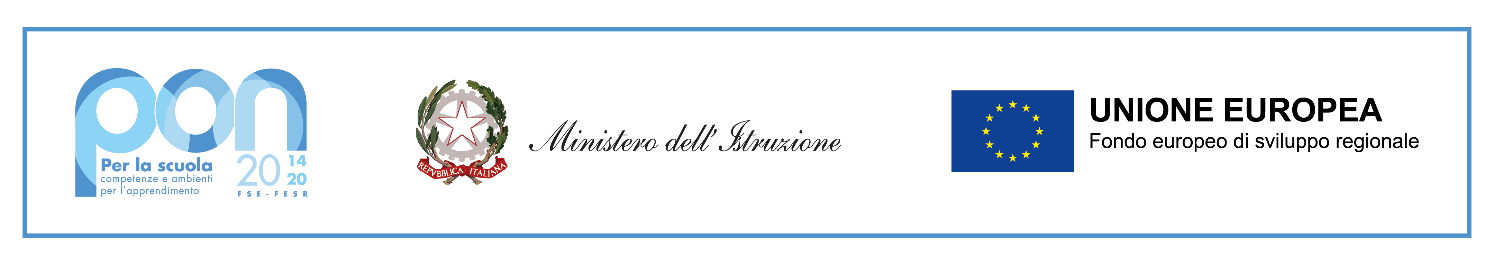 Liceo Scientifico Statale “Elio Vittorini” 
   Via Mario Donati, 5/7  20146 Milano  
Tel.  02.474448 – 02.4233297 - Fax 02.48954315  
Cod. Fisc. 80129130151   –   Cod. Mec. MIPS18000P
   Sito internet:  www.eliovittorini.edu.it    e-mail: segreteria@eliovittorini.itProt. n°  1622/VII.6          del 12 aprile 2022OGGETTO: Decreto assegnazione incarico di RESPONSABILE DELLE AZIONI DI PUBBLICITA’:Fondi Strutturali Europei – Programma Operativo Nazionale “Per la scuola, competenze e ambienti per l’apprendimento” 2014-2020. Asse II - Infrastrutture per l’istruzione – Fondo Europeo di Sviluppo Regionale (FESR) – REACT EU. Asse V – Priorità d’investimento: 13i – (FESR) “Promuovere il superamento degli effetti della crisi nel contesto della pandemia di COVID-19 e delle sue conseguenze sociali e preparare una ripresa verde, digitale e resiliente dell’economia” – Obiettivo specifico 13.1: Facilitare una ripresa verde, digitale e resiliente dell'economia - Azione 13.1.2 “Digital Board: trasformazione digitale nella didattica e nell'organizzazione”– Avviso pubblico prot.n. 28966 del 6 settembre 2021 per la trasformazione digitale nella didattica e nell'organizzazioneCUP G49J21011430006     13.1.2A-FESRPON-Lo-2021-694 Titolo “DIGITAL BOARD”VISTO	il Decreto Legislativo 30 marzo 2001, n. 165 recante "Norme generali sull'ordinamento del lavoro alle dipendenze della Amministrazioni Pubbliche" e ss.mm.ii.;VISTO	il DPR 275/99, concernente norme in materia di autonomia delle istituzioni scolastiche;VISTA	la circolare della Funzione Pubblica n.2/2008;VISTO  il D.I. 129/2018  concernente “ Regolamento concernente le Istruzioni  generali sulla gestione              amministrativo-contabile delle istituzioni scolastiche"; VISTA  la circolare n° 2 del 2 febbraio 2009 del Ministero del Lavoro che regolamenta i compensi, gli aspetti              fiscali E contributivi per gli incarichi ed impieghi nella P.A.VISTO	l’avviso prot. n°1018/VI.3 del 9 marzo 2022 con il quale si invitava il personale della scuola a presentare istanza di partecipazione all’assegnazione dell’incarico di responsabile delle azioni di pubblicitàVISTO    il decreto di istituzione commissione prot.  n° 1332/VI.3 del 27 marzo 2022VISTO    il verbale della commissione prot. n°1428 del 31 marzo 2021 e le relative graduatorie allegateVISTO   essere trascorso il tempo utile per i ricorsi avverso le graduatorieVISTO   l’assenza di ricorsi presentati RITENUTE quindi di poter considerare definitive le graduatoriePRESO ATTO della dichiarazione presentata dall’assistente tecnico Antonio Vastola   in merito all’assenza di incompatibilità e cause ostativeDECRETAArt. 1  Si conferisce al sig.  Antonio Vastola , C.F.: VSTNTN91L09I438M  l’incarico diRESPONSABILE DELLE AZIONI DI PUBBLICITA’Art. 2Per questa specifica destinazione del progetto, che costituisce un obbligo per il beneficiario, sono assegnati 642,04 euro, i quali comprendono tutte le spese inerenti la progettazione, l’acquisto e la messa in posa di targhe, la progettazione e la realizzazione o l’acquisto di etichette di inventario e ogni altro costo inerente la pubblicità, comprese le ore aggiuntive al sevizio necessarie per raggiungere gli obiettivi prefissi, descritti al successivo art. 4.Art. 3La retribuzione prevista per le ore aggiuntive è quella contrattuale, ovverosia  19,24 euro/ora lordo statoArt. 4L’incarico dovrà essere espletato secondo le finalità, gli obiettivi e le modalità esplicitate nel progetto.Per tale incarico, alla S.V. spettano i seguenti compiti:Produrre materiale documentale da diffondere presso l’Istituto e al di fuori in formato grafico (manifesto, brochure) e multimediale (ad esempio videoclip che documenti e illustri un utilizzo didattico della Digital Board), con l’obiettivo di far comprendere le opportunità per l’insegnamento /apprendimento offerte da questo nuovo strumento;Provvedere in collaborazione con la D.S. a produrre la “disseminazione”;Produrre locandine sulle varie sezioni del progetto;Strutturare/ progettare la targa commemorativa in formato multimediale per la realizzazione in calce, secondo le linee di indirizzo assegnate dal Ministero, e provvedere all’ordine ed alla successiva messa in posaProgettare le etichette per l’acquisizione inventariale dei beni, secondo le linee di indirizzo del MinisteroProdurre foto e video del progetto sviluppato e delle attrezzature acquistate (come da manuale operativo del 27/10/2016) ;Provvedere ad ogni compito connesso al presente ruolo, rispettando le scadenze definite dal medesimo PON per la rendicontazione.	        Il RUP Dirigente Scolastico									       Dott.ssa Albalisa Azzariti